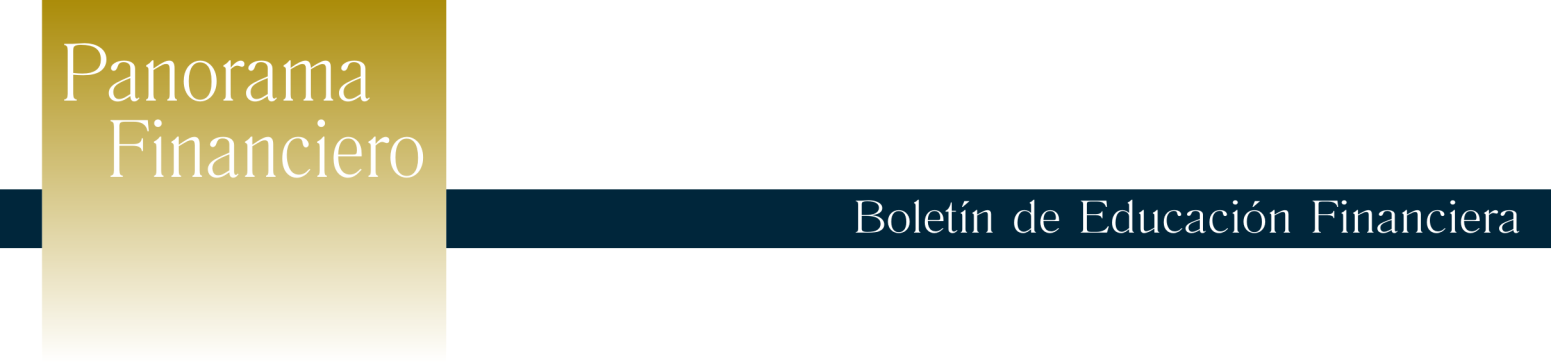                Enero 2015                                      Año nuevo, finanzas nuevasEl inicio de un nuevo año también es una oportunidad para hacer un recuento de nuestros logros del año anterior y realizar el planteamiento de nuevas metas. Esto debe aplicarse en todos los ámbitos de nuestra vida, y sin duda en lo que concierne a las finanzas personales.Si actualmente nos lamentamos de nuestras decisiones financieras anteriores, debemos identificar los errores cometidos y trabajar en un plan para rectificarlos. ¿El año anterior sus pagos de créditos no fueron puntales y sus tarjetas de crédito están al límite? o quizá ¿no le alcanzaba el salario para llegar a la siguiente fecha de pago?. Si la respuesta a estas preguntas es sí, entonces es muy probable que sus decisiones y acciones no fueran certeras.Para corregir esta situación debe tomar algunas medidas que deberá cumplir con disciplina para mejorar sus finanzas y hacer una mejor administración de su dinero en el presente año.Entre las acciones que deberá tomar están:Ordene sus gastos con un presupuesto: haga un listado de todas sus deudas y gastos fijos en el mes para reservar el dinero que servirá para su pago. Es importante dejar por escrito este presupuesto que deberá consultar cada mes para darle cumplimiento.Poner al día el pago de créditos y deudas: lo primero que debe hacer es cancelar lo que debe para evitar caer en mora y pagar recargos que representan fugas de dinero. Además es importante salir de las deudas actuales y no tomar otras, a menos que sea para consolidar las actuales y reducir las tasas de interés que se pagan.Propóngase ahorrar: para lograr ahorrar es necesario tomar conciencia de algunos aspectos como mantener apagadas las luces de la casa que no se usan, no desperdiciar los alimentos dejando que estos se descompongan en el refrigerador, reducir las salidas a paseos o comidas fuera de casa, y sobre todo no gastar en aquello que no sea estrictamente necesario. Si luego de implementar estas medidas logra reducir gastos, tendrá aunque sea una pequeña cantidad para destinar al ahorro.¡Automótivese!: quizá realizar todas estas acciones signifique mucho sacrificio, sin embargo todo ello valdrán la pena cuando sienta la satisfacción y alivio que representa tener sus pagos al día y contar con un pequeño fondo de ahorro que podrá servir a corto plazo para planear un paseo a la playa, comprar algún electrodoméstico que necesite o quizá a más largo plazo para la compra de un vehículo.La adopción de todas estas medidas le permitirá cambiar de hábitos poco a poco, creando disciplina financiera para realizar sus propósitos. Esos cambios en hábitos financieros se ven desde el corto plazo sobre todo en su bolsillo! Recuerde no se trata de solamente desear un prospero año nuevo, se trata de procurar las condiciones para tener esa deseada prosperidad, es decir que está en sus manos hacer de este 2015 un mejor año.